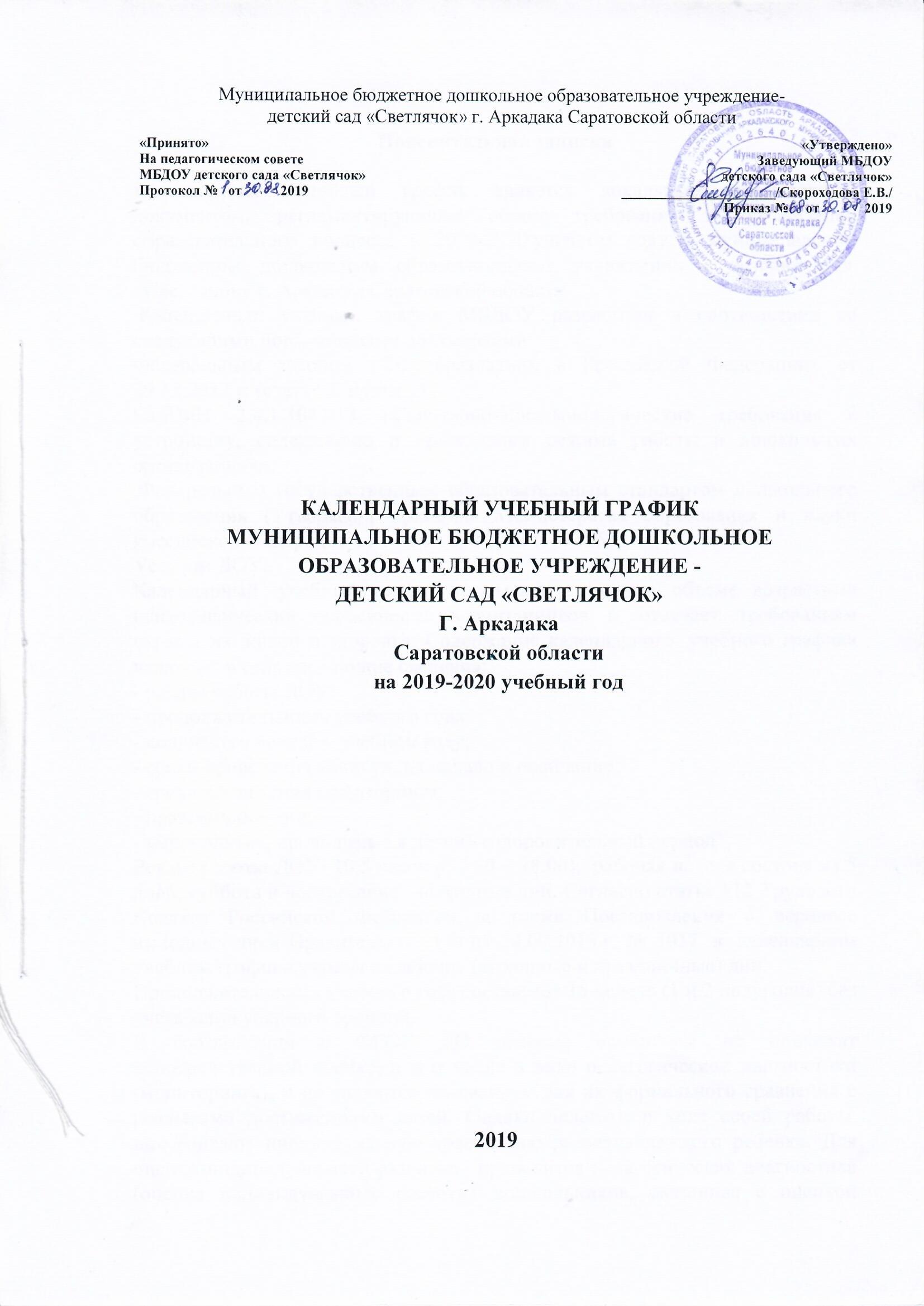 Пояснительная запискаКалендарный   учебный график является локальным нормативным документом, регламентирующим общие требования к организации образовательного процесса в 2019-2020 учебном году в муниципальном бюджетном дошкольном образовательном учреждении - детский сад  «Светлячок» г. Аркадака Саратовской области Календарный учебный график МБДОУ разработан в соответствии со следующими нормативными документами:Федеральным законом «Об образовании в Российской Федерации» от 29.12.2012 г. (статья 2, пункт 9)СанПиН 2.4.1.3049-13 «Санитарно-эпидемиологические требования к устройству, содержанию и организации режима работы в дошкольных организациях»;  Федеральным государственным образовательным стандартом дошкольного образования (Утвержден приказом Министерства образования и науки Российской Федерации от 17 октября 2013 г. N 1155);  Уставом ДОУ.  Календарный  учебный график учитывает в полном объеме возрастные психофизические особенности воспитанников и отвечает требованиям охраны их жизни и здоровья. Содержание календарного  учебного графика включает в себя следующие сведения:- режим работы ДОУ;- продолжительность учебного года;- количество недель в учебном году;- сроки проведения каникул, их начало и окончание;- сроки проведения мониторинга;- праздничные дни;- мероприятия, проводимые в летний оздоровительный периодРежим работы ДОУ: 10,5 часов (с 7.30 – 18.00),  рабочая неделя состоит из 5 дней, суббота и воскресение - выходные дни. Согласно статье 112 Трудового Кодекса Российской Федерации, а также Постановления о переносе выходных дней Правительства РФ от 24.09.2015 г. № 1017  в  календарном учебном графике учтены нерабочие (выходные и праздничные) дни.Продолжительность учебного года составляет 36 недель (1 и 2 полугодия) без учета каникулярного времени.В соответствии с ФГОС ДО целевые ориентиры не подлежат непосредственной оценке, в том числе в виде педагогической диагностики (мониторинга), и не являются основанием для их формального сравнения с реальными достижениями детей. Однако педагоги в ходе своей работы  выстраивают индивидуальную траекторию развития каждого ребенка. Для оценки индивидуального развития   проводится педагогическая диагностика (оценка индивидуального развития дошкольников, связанная с оценкой эффективности педагогических действий и лежащая в основе его дальнейшего планирования) в начале и конце учебного года. Педагогический мониторинг проводится в ходе наблюдений за активностью детей в спонтанной и специально организованной деятельностиПраздники для воспитанников в течение учебного года планируются в соответствии с Годовым планом работы ДОУ на учебный год.Организация каникулярного отдыха в детском саду имеет свою специфику и определяется задачами воспитания в дошкольном учреждении. Для эффективного физиологического и психологического развития детей планирование каникулярного отдыха тщательно продумывается.Воспитательно – образовательная работа в летний оздоровительный период планируется в соответствии Планом работы на летний период,   а также с учетом климатических условий. Календарный учебный график обсуждается и принимается педагогическим советом, утверждается приказом заведующего  ДОУ до начала учебного года. Все изменения, вносимые в годовой  учебный график, утверждаются приказом заведующего образовательного учреждения и доводятся до всех участников образовательного процесса.Организация образовательного процесса1. Режим работы учреждения1. Режим работы учреждения1. Режим работы учреждения1. Режим работы учреждения Продолжительность учебной недели Продолжительность учебной недели5 дней (с понедельника по пятницу)5 дней (с понедельника по пятницу) Время работы возрастных групп Время работы возрастных групп10,5 часов в день (с 7.30 до 18.00 часов)10,5 часов в день (с 7.30 до 18.00 часов) Нерабочие дни Нерабочие дниСуббота, воскресенье и праздничные дниСуббота, воскресенье и праздничные дни2. Продолжительность учебного года2. Продолжительность учебного года2. Продолжительность учебного года2. Продолжительность учебного года Учебный годс 01.09.2019 г. по 31.05.2020 г.с 01.09.2019 г. по 31.05.2020 г.36 недель I полугодиес 01.09.2019 г. по 31.12.2020 г.с 01.09.2019 г. по 31.12.2020 г.16 недель II полугодиес 09.01.2020 г. по 31.05.2020г.с 09.01.2020 г. по 31.05.2020г.20 недель3. Мероприятия, проводимые в рамках образовательного процесса3. Мероприятия, проводимые в рамках образовательного процесса3. Мероприятия, проводимые в рамках образовательного процесса3. Мероприятия, проводимые в рамках образовательного процесса3.1. Оценка индивидуального развития дошкольников, связанная с оценкой эффективности педагогических действий и лежащая в основе его дальнейшего планирования3.1. Оценка индивидуального развития дошкольников, связанная с оценкой эффективности педагогических действий и лежащая в основе его дальнейшего планирования3.1. Оценка индивидуального развития дошкольников, связанная с оценкой эффективности педагогических действий и лежащая в основе его дальнейшего планирования3.1. Оценка индивидуального развития дошкольников, связанная с оценкой эффективности педагогических действий и лежащая в основе его дальнейшего планированияНаименованиеСрокиСрокиКоличество дней Педагогическая диагностикас 05.11.2019 по 15.11.2019с 05.11.2019 по 15.11.20192 недели Педагогическая диагностикас 13.04.2020  по 24.04.2020с 13.04.2020  по 24.04.20202 недели4. Каникулярное время, праздничные (нерабочие) дни4. Каникулярное время, праздничные (нерабочие) дни4. Каникулярное время, праздничные (нерабочие) дни4. Каникулярное время, праздничные (нерабочие) дни4.1. Каникулы4.1. Каникулы4.1. Каникулы4.1. КаникулыСроки/ датыСроки/ датыКоличество каникулярных недель/ праздничных днейЗимние каникулы01.01.2020 г. – 08.01.2020 г.01.01.2020 г. – 08.01.2020 г.1 недели Летние каникулы01.06.2020 г. – 31.08.2020 г.01.06.2020 г. – 31.08.2020 г.13 недель3.2. Праздничные дни3.2. Праздничные дни3.2. Праздничные дни3.2. Праздничные дни День народного единства 4 ноября 2019 г. 4 ноября 2019 г. 1 день Новогодние праздники 1 – 8 января 2020 г.  1 – 8 января 2020 г.  8 дней День защитника Отечества 23 февраля 2019 г. 23 февраля 2019 г.1 дня Международный женский день  8 марта 2020 г.  8 марта 2020 г. 1 день Праздник Весны и Труда 1-4   мая 2020 г. 1-4   мая 2020 г. 4 день День Победы 9-12 мая 2020 г. 9-12 мая 2020 г. 4 дня День России 12 июня 2020 г. 12 июня 2020 г. 1 день